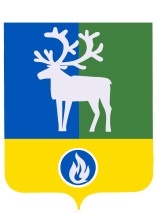 БЕЛОЯРСКИЙ РАЙОНХАНТЫ-МАНСИЙСКИЙ АВТОНОМНЫЙ ОКРУГ – ЮГРА                                                                                                                                                           проектАДМИНИСТРАЦИЯ БЕЛОЯРСКОГО РАЙОНА ПОСТАНОВЛЕНИЕот                            2021 года                                                                                            №  О Порядке и условиях заключения соглашений о защите и поощрении капиталовложений со стороны администрации Белоярского районаВ соответствии с пунктом 8 статьи 4 Федерального закона от 1 апреля 2020 года № 69-ФЗ «О защите и поощрении капиталовложений в Российской Федерации», статьей 10 Закона Ханты-Мансийского автономного округа - Югры от 26 июня 2020 года № 59-оз                                     «О государственной поддержке инвестиционной деятельности, защите и поощрении капиталовложений в Ханты-Мансийском автономном округе – Югре», в целях создания благоприятных условий для развития инвестиционной деятельности на территории Белоярского района  п о с т а н о в л я ю:1. Утвердить  Порядок и условия заключения соглашений о защите и поощрении капиталовложений со стороны администрации Белоярского района согласно приложению к настоящему Постановлению.2. Опубликовать настоящее постановление в газете «Белоярские вести. Официальный выпуск».3. Настоящее постановление вступает в силу после его официального опубликования.4. Контроль за выполнением постановления  возложить на  заместителя главы Белоярского района, председателя Комитета по финансам и налоговой политике администрации Белоярского района Гисс И.Ю.Глава Белоярского района                                                                                         С.П. МаненковПРИЛОЖЕНИЕк постановлению администрацииБелоярского районаот                       2021 года №     __________________ _________П О Р Я Д О Ки условия заключения соглашений о защите и поощрении капиталовложений со стороны администрации Белоярского района1. Настоящий Порядок разработан в соответствии с частью 8 статьи 4 Федерального закона от 1 апреля 2020 года № 69-ФЗ «О защите и поощрении капиталовложений в Российской Федерации» (далее - Федеральный закон), статьей 10 Закона Ханты-Мансийского автономного округа - Югры от 26 июня 2020 года № 59-оз «О государственной поддержке инвестиционной деятельности, защите и поощрении капиталовложений в Ханты-Мансийском автономном округе – Югре» и устанавливает условия и порядок заключения соглашений о защите и поощрении капиталовложений со стороны администрации Белоярского района (далее – соглашение).2. Порядок заключения соглашений о защите и поощрении капиталовложений  со стороны администрации Белоярского района применяется к отношениям, возникающим в связи с заключением, изменением и расторжением соглашения, а также в связи с исполнением обязанностей по указанному соглашению в соответствии с нормами гражданского законодательства с учетом особенностей, установленных Федеральным законом.3. Соглашение заключается не позднее 1 января 2030 года.4. Соглашение заключается с организацией, реализующей (планирующей реализацию) инвестиционный проект на территории Белоярского района, при соблюдении условий, установленных статьей 6 Федерального закона.Белоярский район является стороной соглашения, если одновременно стороной такого соглашения является Ханты-Мансийский автономный округ - Югра.5. Соглашение заключается по результатам осуществления процедур, предусмотренных статьями 7 и 8 Федерального закона, в порядке частной или публичной инициативы.6. Инвестор, планирующий заключение соглашения, в порядке частной проектной инициативы в целях получения согласия администрации Белоярского района на заключение соглашения, направляет в администрацию Белоярского района заявление о получении согласия на заключение соглашения (в произвольной форме) с приложением документов, установленных подпунктами 1, 4, 5, 6, 7, 9, 12, 14 пункта 7 статьи 7 Федерального закона.Администрация Белоярского района либо уполномоченный администрацией Белоярского района орган рассматривает поданное заявление в течение 30 календарных дней. В случае, если заявитель направил ходатайство о признании заключенного договора связанным договором, срок рассмотрения составляет 45 календарных дней. 6. Решение о заключении соглашения принимается протоколом Координационного совета по развитию инвестиционной деятельности на территории Белоярского района. Уполномоченный орган, сопровождающий реализацию соглашения, определяется исходя из отраслевой принадлежности организации, с которой заключено соглашение.В случае принятия решения о невозможности заключения соглашения уполномоченный орган, сопровождающий реализацию соглашения,  в срок не более 5 рабочих дней с даты подписания протокола заседания Координационного совета по развитию инвестиционной деятельности на территории Белоярского района уведомляет инвестора о принятом решении.7. Заключение соглашения о защите и поощрении капиталовложений на основании публичной проектной инициативы осуществляется по результатам проведения конкурсной процедуры в порядке, предусмотренном Федеральным законом.8. Уполномоченный орган, сопровождающий реализацию соглашения, осуществляет мониторинг этапов реализации соглашения о защите и поощрении капиталовложений, включающий в себя проверку обстоятельств, указывающих на наличие оснований для расторжения соглашения о защите и поощрении капиталовложений.